Maturitní práce – obhajobaNáležitosti maturitní práceMaturitní práce je vypracována z odborných předmětů. Bude obsahovat níže zmíněné části.Titulní stranaVzor titulní strany je přílohou tohoto dokumentu. Čestné prohlášení Vzor čestného prohlášení je přílohou tohoto dokumentu. ObsahSeznam kapitol, nadpisů apod. s udáním čísla strany (většina textových procesorů umí generovat automaticky).ÚvodJe představení tématu, úvod by měl obsahovat:uvedení do problematiky – stručně charakterizujeme problematiku, jíž se chceme zabývat, a dáváme ji do souvislostí.smysl a cíl práce – formulujeme, kam se má daná práce ubírat, seznamujeme s koncepcí textu.  analýza literatury – zdůvodňujeme, proč jsme použili tu kterou literaturu a popisujeme, jak souvisí 
s daným tématem. Příklad: Téma maturitní práce –Revitalizace zastávky MHD  – jsem si vybral z toho důvodu, že provozně nevhodná zastávka se nachází v blízkosti mého bydliště a denně ji využívám k cestě do města. Nástupní stanice MHD by měla splňovat požadavky bezpečnosti a cestovního komfortu. Cílem mé práce je upozornění na stávající nedostatky a ve spolupráci s PMDP a.s. návrh moderní funkční zastávky s požadovaným vybavením a bezpečnostními prvky.  V této práci jsem použil zdroje XXX  ZZ (název, autor), v níž se autor zabývá… Tyto zdroje jsem si zvolil, protože objasňují (popisují, vysvětlují, přináší nové pohledy atd.). StaťNejrozsáhlejší a hlavní část práce, vlastní zpracování tématu; obsahuje vše, popis problému, návrh řešení, výběr, ověření atd. ZávěrZe závěru by měl čtenář získat jasnou základní představu o nejdůležitějších tématech práce. Neobsahuje nová témata a otázky.Reálně vychází ze stati (hlavní části práce). Nelze si v něm vymyslet něco, co ze stati nevychází a naopak opomenout hlavní závěry. Uvádíme v něm to nejpodstatnější, co je v práci uvedeno.Příklad: V této práci jsem se pokusil pro stávající zastávku MHD navrhnout určitá zlepšení, díky kterým by splňovala všechna požadovaná kritéria funkčnosti a komfortu přepravy cestujících  (…).Můžeme tedy říci, že díky opatřením dojde ke zvýšení bezpečnosti pohybu cestujících v prostoru zastávky (…).Autor se snaží čtenáři poskytnout základní přehled kritérií, které zlepší úroveň přepravy cestujících.ShrnutíJe souhrnem základních informací o práci usnadňující čtenáři výběr. Slouží k povšechné orientaci o řešené problematice, celkovém pojetí práce a její hodnotě. Příklad: Cílem práce bylo navrhnout revitalizaci zastávky MHD…V první části (kapitole) maturitní práce jsou shrnuty poznatky o současném nevyhovujícím stavu, čtenář je seznámen se stávajícími podmínkami této nástupní stanice MHD (foto). Druhá část (kapitola) řeší konkrétní návrhy revitalizace ve spolupráci s firmou, která zastávku provozuje.Dále je v práci rozbor jednotlivých ekonomických ukazatelů, které vyčíslí cenu (případně návratnost) navrhovaných řešení.Poslední část (kapitola) pojednává o důležitosti zajištění bezpečnosti v provozu MHD v závislosti na zajištění ochrany zdraví cestujících.Seznam použitých zdrojůSeznam by měl obsahovat všechny použité zdroje (odborná literatura, články v tisku, rozhovory, odkazy na webové stránky, elektronické databázové zdroje, apod.). Seznam použitých zdrojů by měl být řazen abecedně dle příjmení autorů. Pokud autor dokumentu není znám, pak je dílo zařazeno do seznamu literatury abecedně podle názvu.Jak citovat?Knihy: 
PŘÍJMENÍ, Jméno. Název publikace.  Místo: nakladatel, rok. ISBN.
Příklad:KULKA, Tomáš. Umění a kýč. Praha: Torst, 2000. ISBN 978-80-247-2724-0
Časopisy: 
Název časopisu. Místo: nakladatel, rok, ročník, číslo.
Příklad:Sdělovací technika. Praha: Sdělovací technika, 2006, roč. 54, č. 12.
Internetové zdroje: 
PŘÍJMENÍ, Jméno. Název publikace. [typ nosiče]. Místo: nakladatel, datum publikování [cit. datum citování]. Dostupné z: adresa
Příklad:ČAPEK, Karel. R. U. R. [online] Release Date: August 2, 2004 [cit. 13. 6. 2011]. Dostupné z: http://www.gutenberg.org/ebooks/13083
Dílčí článek: 
PŘÍJMENÍ, Jméno. Název příspěvku. In: PŘÍJMENÍ, Jméno. Název publikace.  Místo: nakladatel, ISBN.
Příklad:
NĚMCOVÁ, Emília. Základy rétoriky. In: MEŠKO, Dušan. Akademická příručka. Bratislava: Osvěta, 2006. ISBN 80-8063-219-7.Způsob zpracování a pokyny k obsahu a rozsahu maturitní práceZpůsob zpracování maturitní práceMaturitní práce je zpracována v elektronické podobě. Odevzdává se ve třech svázaných výtiscích (postačuje kroužková vazba); tiskne se po jedné straně papíru formátu A4. Současně se odevzdává vyučujícímu ve škole, který je vedoucí práce nebo oponent, v běžně dostupných formátech (formát MS Word nebo PDF).Práce se stává majetkem školy.Pokud žák neodevzdá práci ve stanoveném termínu, posuzuje se, jako by zkoušku „Praktická zkouška z odborných předmětů“ vykonal neúspěšně.Požadavky na obsah maturitní prácePožadavky na obsahObsah práceObsah práce musí odpovídat zadání. Práce je psána odborně a věcně, je vhodně členěna na hlavní kapitoly a podkapitoly a jednotlivé části práce na sebe logicky navazují. Je použita odborná terminologie bez gramatických chyb.Členění práceZ formálního hlediska se maturitní práce člení do tří základních oddílů.Vstupní oddíl obsahuje v tomto pořadí:titulní list podle vzoru v příloze,prohlášení podepsaný studentem,shrnutí obsahu práce v max. rozsahu 1 strany,obsah maturitní práce a seznam vyobrazení, grafů, tabulek a příloh.Hlavní oddíl obsahuje v tomto pořadí:úvod,text vlastní práce složený z jednotlivých číslovaných kapitol a podkapitol,závěr.Úvod a závěr se nečíslují. Hlavní oddíl je opatřen záhlavím a zápatím.Koncový oddíl obsahuje v tomto pořadí:seznam použité literatury podle ČSN ISO 690,případné přílohy.Jednotlivé hlavní kapitoly, úvod, závěr a přílohy začínají vždy na nové straně.Vzhled stránkyOkraje stránky jsou nastaveny takto:horní okraj 3,0 cm,dolní okraj 2,5 cm,levý okraj 3,0 cm, hřbet vlevo,pravý okraj 2,5 cm.Záhlaví je dvouřádkové, od textu je odděleno jednoduchou linkou. Je pouze v hlavním oddílu (není ve vstupním ani koncovém oddílu). Obsahuje:uprostřed prvního řádku název práce,ve druhém řádku vlevo jméno studenta a třídu a vpravo školní rok.Zápatí je jednořádkové. Je pouze v hlavním oddílu (není ve vstupním ani koncovém oddílu) a začíná číslem 1 (strana s úvodem). Obsahuje:uprostřed číslo stránky arabskými číslicemi.Formát textuPožadavky na formát písma a odstavců jsou následující:velikost textu v celé práci je 12 bodů mimo záhlaví, zápatí, popisků (obrázků, tabulek, grafů a příloh) a poznámek pod čarou, v nichž je velikost textu 10 bodů,text je zarovnán oboustranně (do bloku),slova se nedělí,řádkování v celé práci je 1,5 mimo záhlaví a seznamy s odrážkami, kde je řádkování 1,0,první řádek odstavce se neodsazuje, odstavce se oddělují mezerou mezi odstavci 
(12 bodů).Při psaní se dodržují běžné typografické zásady.Kapitoly a podkapitolyNadpisy kapitol a podkapitol, případně odstavců, se vhodně zvýrazní. Kapitoly a podkapitoly (mimo úvodu a závěru) se číslují víceúrovňovým číslováním arabskými číslicemi.VyobrazeníVyobrazení (též grafy či tabulky) se v přiměřeném počtu, ve vhodné velikosti a dostatečné kvalitě zařazují do textu, ve kterém musí být o vyobrazení zmínka (velká vyobrazení je možné zařadit do příloh). Vyobrazení musí být číslována (zvlášť obrázky, grafy a tabulky) a opatřena popiskem. Popisek se umísťuje zarovnaně na střed pod obrázek.Požadavky na rozsah maturitní práceRozsah maturitní práce je 15-20 stran textu. Jednou stranou textu se rozumí 30 řádek 
o 60 znacích (1800 znaků na stránce).Obhajoba maturitní práceK obhajobě si žák připraví prezentaci. Příprava k obhajobě maturitní práce trvá nejméně 5 minut. Obhajoba maturitní práce trvá 15 minut a poté následují možné otázky maturitní komise. Obhajoba trvá nejdéle 30 minut.Vedoucí práce i oponent odevzdají žákovi minimálně 14 dní před obhajobou písemné hodnocení, kde bude navržená známka dle kritérií SPŠD a dále krátké slovní zhodnocení.  Kritéria pro hodnocení maturitní prácePři hodnocení maturitní práce se sleduje zejména:věcná správnost,naplnění zadání včetně rozsahu práce,logická struktura,soulad formy, obsahu a použitých zdrojů,zajímavost pojetí práce (obrázky, grafy, tabulky),srozumitelnost textu a jazyková úroveň (čárky ve větě, gramatika, překlepy), používání odborné terminologie,formální úprava (obsah, číslování stránek, jednotnost nadpisů, styl písma, seznam zkratek),citace použitých zdrojů.konkrétně lze nahlédnout na stránky školy http://www.dopskopl.cz/studium-na-skole/maturitni-zkousky/item/25-maturitni-zkousky-karlovarskaVýňatek z vyhlášky 177/2009Sbírka zákonů č. 177/2009, §15 Neodevzdá-li žák pro vážné důvody práci v termínu stanoveném podle odstavce 1 písm. b), omluví se písemně řediteli školy nejpozději v den stanovený pro odevzdání maturitní práce; uzná-li ředitel školy omluvu žáka, určí žákovi náhradní termín pro odevzdání maturitní práce. Pokud žák maturitní práci neodevzdá v termínu podle odstavce 1 písm. b) bez písemné omluvy s uvedením vážných důvodů nebo pokud mu omluva nebyla uznána, posuzuje se, jako by danou zkoušku vykonal neúspěšně. (Sbírka zákonů č. 177/2009, §15, odst. 7). Ředitel školy nejpozději 4 měsíce před termínem obhajoby maturitní práce určí vedoucího maturitní práce a nejpozději jeden měsíc před termínem obhajoby maturitní práce stanoví oponenta maturitní práce. Vedoucím a oponentem maturitní práce může být i fyzická osoba, která není v základním pracovněprávním vztahu k právnické osobě vykonávající činnost školy (dále jen „škola“) a která působí nebo působila v oblasti související s tématem maturitní práce. (Sbírka zákonů č. 177/2009, §15, odst. 4). Vedoucí a oponent maturitní práce zpracují jednotlivě písemné hodnocení maturitní práce. Hodnocení jsou předána žákovi a členům zkušební maturitní komise nejpozději 14 dní před termínem obhajoby maturitní práce. (Sbírka zákonů č. 177/2009, §15, odst. 5).Střední průmyslová škola dopravní, Plzeň, Karlovarská 99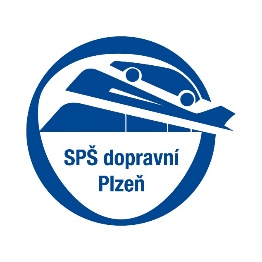 Maturitní práceRevitalizace zastávky MHDJménotřídaPMX4školní rok 2020/2021Prohlašuji, že předložená maturitní práce je mým původním autorským dílem, které jsem vypracoval/a samostatně. Veškerou literaturu a další zdroje, z nichž jsem při zpracování čerpal/a v práci řádně cituji a jsou uvedeny v seznamu použité literatury.  V Plzni 26. února 2021Vzor stránky maturitní práceVelikost textu v celé práci je 12 bodů mimo záhlaví, zápatí, popisků (obrázků, tabulek, grafů a příloh) a poznámek pod čarou, v nichž je velikost textu 10 bodů.Text je zarovnán oboustranně (do bloku).Slova se nedělí.Řádkování v celé práci je 1,5 mimo záhlaví a seznamy s odrážkami, kde je řádkování 1,0.První řádek odstavce se neodsazuje, odstavce se oddělují mezerou mezi odstavci 
(12 bodů).